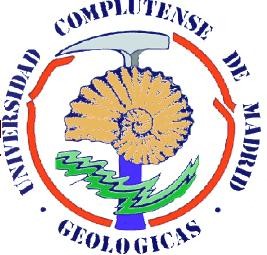 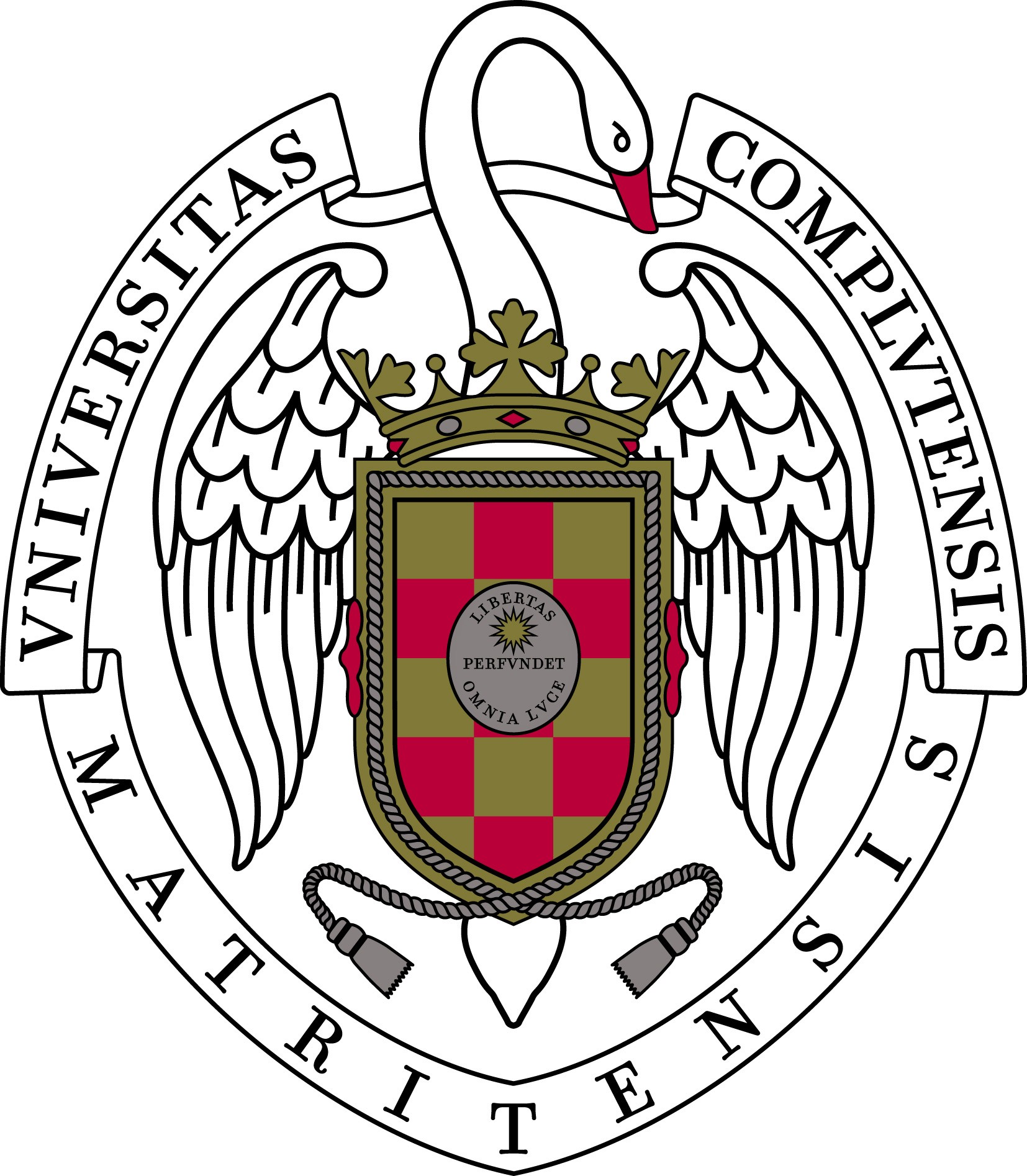 FICHA DE INSCRIPCIÓN EN EL PROGRAMA CURSO: ______________________Vº Bº de los Directores de la Tesis,                                                   Firma del interesado,…………………………………….…………………………………….…………………………………….DATOS DEL ESTUDIANTEApellidos y Nombre:Apellidos y Nombre:Apellidos y Nombre:Apellidos y Nombre:DNI/NIE/Tarjeta Residencia:DNI/NIE/Tarjeta Residencia:Teléfono:Teléfono:Dirección:Dirección:Número:Piso:Localidad:Localidad:Código Postal:Código Postal:E-MailE-MailE-MailE-MailDATOS DE LA TESIS DOCTORAL (1)DATOS DE LA TESIS DOCTORAL (1)Título:Título:Título:Título:Director:Centro:Centro:D.N.I.:Director:Centro:Centro:D.N.I.:Director:Centro:Centro:D.N.I.:DATOS DEL TUTOR (A rellenar por el Órgano Responsable del Programa de Doctorado)DATOS DEL TUTOR (A rellenar por el Órgano Responsable del Programa de Doctorado)Tutor:        D.N.I:(1) Este impreso deberá ir acompañado de una Memoria de la Tesis Doctoral en la que se incluya los objetivos, cronograma, etc…